Region IIntroductionCareer Technical Education (CTE) provides students of all ages with the academic and technical skills necessary to succeed in future careers and to become lifelong learners. In total, about 12.5 million high school and college students are enrolled in CTE across the nation. Funded by the Carl D. Perkins Career and Technical Education Act (Perkins), CTE prepares these learners for the world of work by introducing them to workplace competencies, and makes academic content accessible to students by providing hands-on experiences in various industry sectors.More than 62,000 New Mexico students are enrolled in CTE programs, and more than 17,000 are “concentrators,” who take two or more CTE courses. CTE Concentrators graduate high school at a rate more than 23 percentage points higher than the general student body. More than half of the state’s community college students are enrolled in CTE programs, with more than 33,000 concentrating in CTE fields.Federal legislation requires a Comprehensive Local Needs Assessment for proposed CTE programs, and the New Mexico Public Education Department commissioned this initiative to provide parameters and guidance to CTE program applicants. Our intention is to provide intelligence on regional labor markets and economic trends to inform CTE strategies that make high-quality career opportunities more available to the students we serve.The RegionRegion I comprises a number of school districts and charter schools:Clovis MunicipalDora ConsolidatedElida MunicipalFloyd MunicipalFort Sumner MunicipalGrady MunicipalMelrosePortales MunicipalTexico MunicipalRegional Education Cooperatives (REC) REC exists to provide educational services to students, staff, and families of the member districts and communities. REC’s provide ancillary support and technical assistance in implementing federal and state statutes and regulations; professional development; and support for members in meeting the Public Education Department's requirements The Region Is served by Regional Education Cooperative #6.Two degree-granting postsecondary institutions serve the area: Eastern New Mexico University and Clovis Community College. The districts lie primarily in Curry, Roosevelt and De Baca Counties, all of which are within the Eastern Workforce Region.The Key FindingsThe PeopleCTE Region I has seen uneven population trends over recent years, with only Curry County experiencing slightly net positive growth since 2010. Combined, the region’s population has decreased 1.5% since that time, including a 12.2% decline in De Baca County.It is notable that the population of the region is aging. The youngest age bands have declined in recent years, while those 65 years and older have increased significantly (11.8%) since 2010. More than 53% of the population in the region has either a high school diploma and no college experience or some college experience and no degree. The percentage who hold a bachelor’s degree or higher (20.3%) is significantly lower than the national average of 30.9%.The EmployersThe largest industries in the Region are: Government and Government EnterprisesHealth Care and Social AssistanceRetail TradeAgriculture, Forestry, Fishing and HuntingAccommodation and Food ServiceTransportation and WarehousingManufacturingConstructionOne of the unique characteristics of this region is the concentration of the Transportation and Warehousing industry and the services that support it. For example, workers in this region are concentrated in the Long Distance Trucking industry at a rate more than 10 times the national average and in Rail Transportation at more than 8 times the average. The manufacturing sector also has concentrations of particular industries in this region, with particular strength in Food and Beverage Manufacturing, including Dairy Products, Snack Foods and Animal Foods.According to the New Mexico Department of Workforce Solutions, there are five organizations in the region who employ more than 250 workers.Eastern New Mexico UniversityCity of ClovisSouthwest CheeseWalmart SupercenterPlains Regional Medical CenterThe JobsThe occupation families with the largest projected growth include:Food Preparation and Serving Occupations (354 new jobs)Business and Financial Operations (249)Transportation and Material Moving (202)Health Care Practitioners and Technical (195)Personal Care and Service Occupations (182)Community and Social Service Occupations (114)Production Occupations (103)This report also sought to identify “quality careers,” which are projected to grow significantly in coming years in this region and which typically pay higher-than-average wages.Several of these Quality Careers were from the Education, Training and Library cluster, including projected growth at all levels of public school teachers. Significant growth is also projected in the Health Sciences cluster, including Registered Nurses ($67,750, 73 new jobs), Licensed Practical Nurses ($49,548, 6) and Clinical Laboratory Technologists ($44,181, 7), and in Installation, Maintenance and Repair, including Aircraft Mechanics and Service Technicians ($58,842, 5) and Industrial Machinery Mechanics ($57,584,13).The ObservationsThis report identifies three segments of the regional economy which can serve as a starting point for conversations about the region’s economic priorities.EducationSeveral of the region’s largest-growth occupations are from the Education, Training and Library Occupations family. These careers are a priority for the region in two primary ways: the careers offer stable employment with livable wages for the individuals who pursue them, and they are also in and of themselves, critical components of the region’s capacity to develop adequate labor supplies for high-priority industries and to attract quality employers to the region.21st Century TransportationMany of the region’s largest industries rely on an adequate transportation industry, including education, manufacturing and construction. Truck Drivers are in high demand throughout the region, and the evolution of technologies in this field mean that education and training will continue to be a primary component of readiness.Installation, Maintenance and RepairSome of the region’s most in-demand careers involve the installation, maintenance and repair of equipment, infrastructure and systems. Without accumulating crushing loads of college debt, individuals can develop high-demand skill sets that command higher-than-average wages. Careers like Industrial Machinery Mechanics, Telecommunication Equipment Installers and HVAC Installers are high-quality careers that support some of the region’s highest-priority industries. Other areas that were considered for this recommendation, but ultimately not included were:Skilled construction tradesHealth Care Practitioners and Technical OccupationsThe PeoplePopulationThere are 3,508 students enrolled in grades 9-12 across the region’s eight school districts. Trends in the region’s population will have an obvious effect on that enrollment and warrants regular analysis. CTE Region I has seen uneven population trends over recent years, with only Curry County experiencing slightly net positive growth since 2010. Combined, the region’s population has decreased 1.5% since that time, including a 12.2% decline in De Baca County.Table 1: Population by County, 2010-2018:Demographics-Race and EthnicityTable 2: Region I Population, by Race and Ethnicity:Demographics-AgeIt is notable that the population of the region is aging. The youngest age bands have declined in recent years, while those 65 years and older have increased significantly (11.8%) since 2010. Table 3: Region I Population, by Age:Demographics-Educational AttainmentTable 4: Region I Population by Educational Attainment:More than 53% of the population in the region has either a high school diploma and no college experience or some college experience and no degree. The percentage who hold a bachelor’s degree or higher (20.3%) is significantly lower than the national average of 30.9%.The EmployersTo gain perspective on the businesses who employ workers in Region I, we look at data from the New Mexico Department of Workforce Solutions, in particular the Quarterly Census of Employment and Wages. Data from that instrument are organized according to the North American Industry Classification System (NAICS), in which businesses are categorized by their primary lines of business into general industry sectors, then subdivided into more granular industry definitions. For this report, we look first at the general industry sectors, then at the detailed industries they include. An Employment Location Quotient is an indexed value that illustrates the concentration of an industry in a particular location. An LQ of 1.0 indicates that employment in the target industry is exactly equal to the national average. An LQ of 2.0, then would indicate that employment in the target industry is double the national average.Table 5: Components of Top Industry Sectors, Region I:Detailed Industries by CountyIt is also instructive to look at detailed industries in each of the counties that make up this CTE Region. In our quest to prioritize industries and occupations, one of the most valuable pieces of intelligence we can utilize is industry employment data.Table 6: Employment by Industry, Curry County, 2019:Table 7: Employment by Industry, Roosevelt County, 2019:Table 8: Employment by Industry, De Baca County, 2019:The JobsAnother instrument of the New Mexico Department of Workforce Solutions that provides valuable perspective on career opportunities in this region is the Occupational Employment Statistics Series. Employment and wages are estimated for more than 750 occupation categories, and to evaluate growth in demand for particular occupations, we return the occupations with the largest growth since 2010.Table 9: Occupation Employment, Region I, 2010-2019:Many factors go into an evaluation of a career’s potential, including demand and earning potential. The New Mexico Department of Workforce Solutions also projects changes in total employment for every occupation by 2026. The occupations that are projected to experience the largest growth and that pay wages above the region’s average are categorized here as high-quality careers, and detailed occupations are grouped into general “occupation families.” Table 10: Projected Change, Occupations, 2016-2026, Region I:The Talent Development EcosystemAssetsCTE Region I is served by Regional Education Center #6. Postsecondary educational institutions in the Region Include Eastern New Mexico University and Clovis Community College.AwardsIn 2018, the most recent academic year for which data are available, 2,349 degrees and certificates were awarded by these institutions, including 2,010 which were awarded in programs not offered as distance education.Workforce EquilibriumFinally, we use a crosswalk from the United States Department of Education to estimate the balance between the region’s emerging supply of qualified talent and projected demand for workers with relevant skills. The difference between awards in a program and the aggregated number of openings in related occupations is quantified here as a “Workforce Equilibrium Value.”Ideally, the numbers representing emerging supply will be roughly equal to projected demand. Where an imbalance exists, there may be an opportunity to expand program offerings or to encourage students and jobseekers to consider careers in these fields. The educational system thus becomes a valuable factor in not only the success of individual students, but also in the economic success of the region.Table 11: Program Awards and Openings in Related Occupations, Region I:For more information, contact Trevor Stokes at tstokes@careersthatwork.netNS4ED200 E BroadwayMaryville, TNNS4ed.comJoseph Goins, President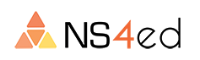 201020112012201320142015201620172018Curry48,96349,80650,79950,77551,11550,29950,30349,84249,437Roosevelt20,02220,43220,32320,02819,65619,14019,14318,90518,743De Baca2,0291,9981,9551,9271,8591,8711,8331,8131,781Race/Ethnicity2010 Population2018 PopulationChange% Change2018 % of TotalWhite, Non-Hispanic37,24133,771 (3,470)-9.3%48.3%White, Hispanic25,79527,1901,3955.4%38.9%Black, Non-Hispanic3,1553,203481.5%4.6%American Indian, Hispanic84698914316.9%1.4%Other, Hispanic1,4641,76530120.6%2.5%Other2,5143,04352921.0%4.3%United States Census Bureau, Annual Population EstimatesUnited States Census Bureau, Annual Population EstimatesUnited States Census Bureau, Annual Population EstimatesUnited States Census Bureau, Annual Population EstimatesUnited States Census Bureau, Annual Population EstimatesUnited States Census Bureau, Annual Population EstimatesAge Cohort2010 Population2018 PopulationChange% Change2018 % of CohortUnder 1011,45410,440(1,014)-8.9%14.9%10-1910,6629,859(803)-7.5%14.1%20-2912,13913,1881,0498.6%18.9%30-398,7769,4156397.3%13.5%40-498,3226,908(1,414)-17.0%9.9%50-6411,27510,782(493)-4.4%15.4%65+8,3859,37198611.8%13.4%United States Census Bureau, Annual Population EstimatesUnited States Census Bureau, Annual Population EstimatesUnited States Census Bureau, Annual Population EstimatesUnited States Census Bureau, Annual Population EstimatesUnited States Census Bureau, Annual Population EstimatesUnited States Census Bureau, Annual Population EstimatesEducation LevelPopulationLess than 9th Grade8.3%9th Grade to 12th Grade10.9%High School Diploma27.6%Some College25.6%Associate’s Degree7.4%Bachelor’s Degree12.7%Graduate Degree or Higher7.5%United States Census Bureau, American Community SurveyUnited States Census Bureau, American Community SurveySector/Top Detailed IndustriesSector/Top Detailed Industries2019 JobsAverage WagesLocation QuotientGovernmentGovernmentGovernmentGovernmentGovernmentFederal Government, Military5,107$62,48713.60Education (Local Government)2,448$34,1931.57Education (State Government)962$32,0561.78Local Government, Excluding Education and Hospitals930$38,9320.83Health Care and Social AssistanceHealth Care and Social AssistanceHealth Care and Social AssistanceHealth Care and Social AssistanceHealth Care and Social AssistanceHome Health Care Services623$17,5842.13General Medical and Surgical Hospitals542$80,953.58Services for the Elderly and Persons with Disabilities313$16,366.82Nursing Care Facilities (Skilled Nursing Facilities)301$32,526.96Vocational Rehabilitation Services275$27,1254.16Agriculture, Forestry, Fishing and HuntingAgriculture, Forestry, Fishing and HuntingAgriculture, Forestry, Fishing and HuntingAgriculture, Forestry, Fishing and HuntingAgriculture, Forestry, Fishing and HuntingAnimal Production2,188$36,79542.24Support Activities for Crop Production295$39,5103.06Crop Production66$38,379.62Support Activities for Animal Production54$37,8048.93Transportation and WarehousingTransportation and WarehousingTransportation and WarehousingTransportation and WarehousingTransportation and WarehousingRail Transportation377$98,5958.60Specialized Freight (except Used Goods) Trucking, Long-Distance285$52,64310.49Specialized Freight (except Used Goods) Trucking, Local130$43,5292.88General Freight Trucking, Long-Distance103$48,3430.67Sector/Top Detailed IndustriesSector/Top Detailed Industries2019 JobsAverage EarningsLocation QuotientManufacturingManufacturingManufacturingManufacturingManufacturingDairy Product (except Frozen) Manufacturing622$51,06824.73Snack Food Manufacturing122$23,95310.65Animal Food Manufacturing85$47,6496.88Breweries50$16,0723.08Agricultural Implement Manufacturing49$53,8503.14Coating, Engraving, Heat Treating, and Allied Activities39$60,2811.42Forging and Stamping36$20,2541.80ConstructionConstructionConstructionConstructionConstructionCommercial and Institutional Building Construction165$40,8091.23Electrical Contractors and Other Wiring Installation Contractors158$43,6840.83Plumbing, Heating, and Air-Conditioning Contractors128$38,1000.57Residential Building Construction118$24,4840.72Poured Concrete Foundation and Structure Contractors107$45,6002.37Highway, Street, and Bridge Construction75$66,5641.10Economic Modelling Specialists InternationalEconomic Modelling Specialists InternationalEconomic Modelling Specialists InternationalEconomic Modelling Specialists InternationalEconomic Modelling Specialists InternationalCurry2019 JobsAverage Wages/ EarningsLocation QuotientAge 45+Federal Government, Military5,057$62,88917.473.3%Education (Local Government)1,840$32,4251.5346.7%Animal Production1,321$36,47433.0744.1%Federal Government, Civilian, Excluding Postal Service820$47,0152.3744.1%Home Health Care Services623$17,5842.7650.6%Local Government, Excluding Education and Hospitals598$39,5030.6946.0%General Medical and Surgical Hospitals541$80,9850.7645.7%Dairy Product (except Frozen) Manufacturing424$47,50721.8624.1%Rail Transportation321$98,5959.4840.5%Vocational Rehabilitation Services275$27,1255.3944.7%Economic Modelling Specialists InternationalEconomic Modelling Specialists InternationalEconomic Modelling Specialists InternationalEconomic Modelling Specialists InternationalEconomic Modelling Specialists InternationalRoosevelt2019 JobsAverage Wages/ EarningsLocation QuotientAge 45+Education (State Government)873$32,0627.6049.0%Animal Production849$36,43377.0638.0%Education (Local Government)566$40,1621.7147.9%Local Government, Excluding Education and Hospitals238$39,9220.9946.2%Hospitals (Local Government)214$72,8857.5856.1%Specialized Freight (except Used Goods) Trucking, Long-Distance204$55,66535.2755.4%Dairy Product (except Frozen) Manufacturing198$58,69337.00N/AServices for the Elderly and Persons with Disabilities126$16,3791.5653.2%Snack Food Manufacturing122$23,95350.0743.4%Support Activities for Crop Production122$37,6375.96N/AEconomic Modelling Specialists InternationalEconomic Modelling Specialists InternationalEconomic Modelling Specialists InternationalEconomic Modelling Specialists InternationalEconomic Modelling Specialists InternationalDe BacaDe Baca2019 JobsAverage Wages/ EarningsLocation QuotientAge 45+Age 45+Local Government, Excluding Education and HospitalsLocal Government, Excluding Education and Hospitals94$32,7975.15N/AN/AEducation (Local Government)Education (Local Government)43$31,2881.69N/AN/AOther Outpatient Care CentersOther Outpatient Care Centers41$43,00019.12N/AN/AEducation (State Government)Education (State Government)24$31,1872.73N/AN/AAnimal ProductionAnimal Production18$77,22821.56N/AN/AWater and Sewer Line and Related Structures ConstructionWater and Sewer Line and Related Structures Construction12$25,41120.17N/AN/ASupport Activities for Crop ProductionSupport Activities for Crop Production12$34,9977.81N/AN/ACrop ProductionCrop Production12$38,6886.67N/AN/AEconomic Modelling Specialists InternationalEconomic Modelling Specialists InternationalEconomic Modelling Specialists InternationalEconomic Modelling Specialists InternationalEconomic Modelling Specialists InternationalDescription2010 Jobs2019 Jobs2010 - 2019 Change2010 - 2019 % ChangeAnnual OpeningsMedian Annual EarningsPersonal Care Aides48377028759%121$18,954Food Prep/Serving Workers, Including Fast Food55180125045%158$17,341Logisticians52196144277%27$75,102Heavy and Tractor-Trailer Truck Drivers49161112024%87$37,814Farmworkers, Ranch, and Aquacultural Animals25037012048%67$22,884Food Batchmakers7014575107%26$32,202Aircraft Mechanics and Service Technicians1091766761%24$58,842Cooks, Restaurant2393046527%47$20,922Farmworkers, Crop, Nursery, and Greenhouse821883628%176$19,229Substitute Teachers2633236023%48$26,213General and Operations Managers3083665819%40$79,848Customer Service Representatives2432945121%47$27,933Managers, All Other1391884935%21$90,843Laborers/Freight, Stock, and Material Movers2843314717%51$27,930Airline Pilots, Copilots, and Flight Engineers651064163%15$132,438Sales Representatives, Services, All Other60963660%17$39,371Emergency Medical Technicians, Paramedics39743590%9$32,265Supervisors-Food Preparation and Serving1541873321%32$23,377Maintenance and Repair Workers, General3413743310%42$30,108Inspectors, Sorters, Samplers, Weighers49823367%12$62,236Packaging/Filling Machine Operators & Tenders841153137%16$23,446Human Resources Specialists1071332624%17$46,230Medical Assistants921172527%16$28,315Industrial Machinery Mechanics68922435%11$57,584High Quality Career2016 Jobs2026 JobsNew Jobs% ChangeAnnual OpeningsAverage EarningsHealth Care Practitioners and Technical OccupationsHealth Care Practitioners and Technical OccupationsHealth Care Practitioners and Technical OccupationsHealth Care Practitioners and Technical OccupationsHealth Care Practitioners and Technical OccupationsHealth Care Practitioners and Technical OccupationsHealth Care Practitioners and Technical OccupationsRegistered Nurses4275007317%33$67,750Nurse Practitioners18281056%2$114,645Radiologic Technologists4048820%3$53,212Licensed Practical and Licensed Vocational Nurses808668%7$49,548Physical Therapists2734726%2$97,092Surgical Technologists1926737%3$42,710Clinical Laboratory Technologists and Technicians4956714%5$44,181Business and Financial OperationsBusiness and Financial OperationsBusiness and Financial OperationsBusiness and Financial OperationsBusiness and Financial OperationsBusiness and Financial OperationsBusiness and Financial OperationsLogisticians46218172374%34$75,102Human Resources Specialists1211472621%16$46,230Management Analysts2836829%4$62,348Financial Analysts2831311%3$133,119Accountants and Auditors848622%9$53,231Credit Analysts111219%1$51,588Transportation and Material MovingTransportation and Material MovingTransportation and Material MovingTransportation and Material MovingTransportation and Material MovingTransportation and Material MovingTransportation and Material MovingAirline Pilots, Copilots, and Flight Engineers991202121%14$132,438Air Traffic Controllers2933414%3$84,389High Quality Career2016 Jobs2026 JobsNew Jobs% ChangeAnnual OpeningsAverage EarningsManagementManagementManagementManagementManagementManagementManagementMedical and Health Services Managers48631531%6$91,598Financial Managers4048820%4$83,805Human Resources Managers7178710%7$98,742Education Administrators5460611%6$82,956Industrial Production Managers1318538%2$95,227Social and Community Service Managers1621531%2$58,453Computer and Information Systems Managers2123210%2$89,156Installation, Maintenance and RepairInstallation, Maintenance and RepairInstallation, Maintenance and RepairInstallation, Maintenance and RepairInstallation, Maintenance and RepairInstallation, Maintenance and RepairInstallation, Maintenance and RepairAircraft Mechanics and Service Technicians18719253%18$58,842Industrial Machinery Mechanics901031314%10$57,584Supervisors-Mechanics, Installers, and Repairers13513721%13$61,938Electronics Repairers, Commercial and Industrial39491026%5$51,256Mobile Heavy Equipment Mechanics3945615%5$54,735Education, Training and Library OccupationsEducation, Training and Library OccupationsEducation, Training and Library OccupationsEducation, Training and Library OccupationsEducation, Training and Library OccupationsEducation, Training and Library OccupationsEducation, Training and Library OccupationsSecondary School Teachers177192158%16$54,643Elementary School Teachers293308155%26$49,524Middle School Teachers18218421%15$54,888Architecture and EngineeringArchitecture and EngineeringArchitecture and EngineeringArchitecture and EngineeringArchitecture and EngineeringArchitecture and EngineeringArchitecture and EngineeringComputer Hardware Engineers1821317%2$77,236Civil Engineers2730311%3$83,616Engineering Technicians1113218%2$63,532Computer OccupationsComputer OccupationsComputer OccupationsComputer OccupationsComputer OccupationsComputer OccupationsComputer OccupationsComputer User Support Specialists78881013%8$41,820Computer Systems Analysts1923421%2$84,609Software Developers, Applications1113218%1$81,327Description2018 AwardsOpenings-Related Occupations2019 JobsEquilibrium ValueRegistered Nursing/Registered Nurse1323345399Business Administration and Management, General1168485732Audiology/Audiologist and Speech-Language Pathology110221108Education, General921061,172 (14)Emergency Care Attendant (EMT Ambulance)8497475Licensed Practical/Vocational Nurse Training6777760Cosmetology/Cosmetologist, General5764451Teacher Assistant/Aide503932111Computer and Information Sciences, General481516033Physical Education Teaching and Coaching45363919Criminal Justice/Safety Studies4533842Clinical/Medical Social Work412014021Speech Communication and Rhetoric3921737Nursing Assistant/Aide and Patient Care Assistant/Aide392823911Biology/Biological Sciences, General3432831Psychology, General3433231Welding Technology/Welder3296723Aviation/Airway Management and Operations3133128Nail Technician/Specialist and Manicurist230023Anthropology181617Special Education and Teaching, General1761488 (44)Automation Engineer Technology/Technician160016Elementary Education and Teaching1626293 (10)Music, General145379Registered Nursing/Registered Nurse1323345399Business Administration and Management, General1168485732